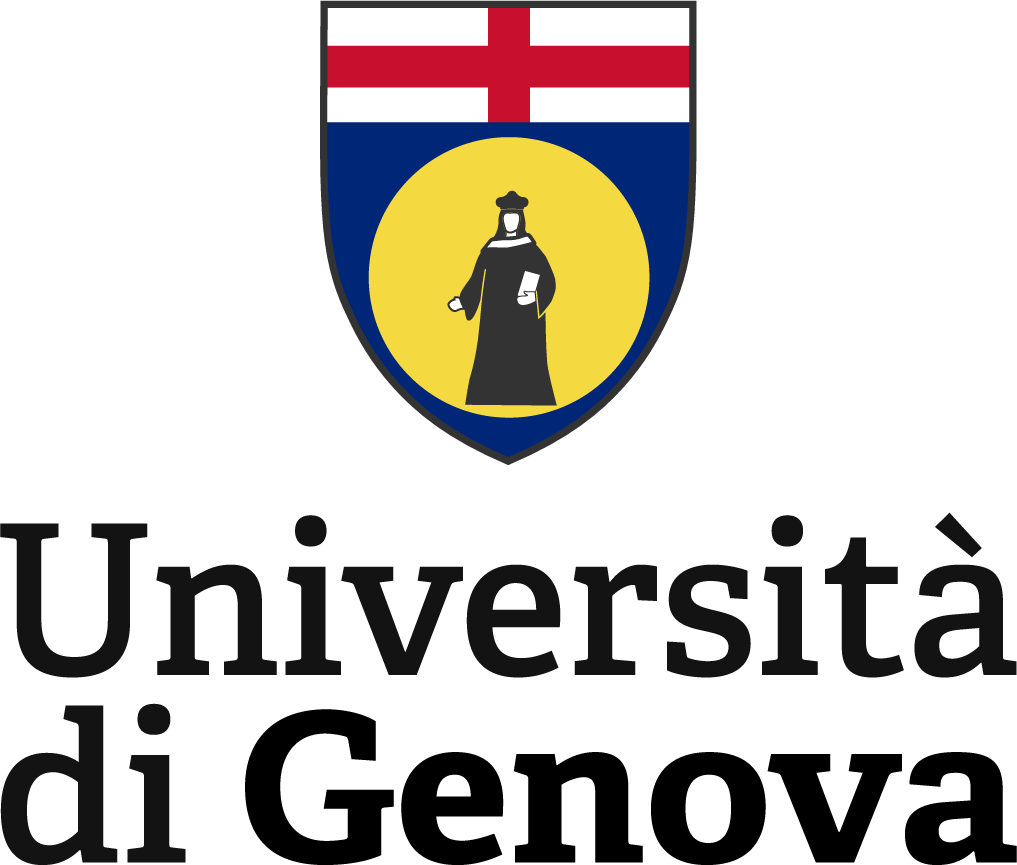 AREA DIDATTICA, SERVIZI AGLI STUDENTI, ORIENTAMENTO E INTERNAZIONALIZZAZIONE SERVIZIO INTERNAZIONALIZZAZIONESettore Attività Internazionali per la DidatticaMobilità studentesca in ambito di accordo di cooperazione accademica - Student exchange in the framework of an academic cooperation agreement PROGRAMMA DI STUDIO – LEARNING AGREEMENTTO BE FILLED BY THE SENDING INSTITUTIONTO BE FILLED BY THE SENDING INSTITUTIONATTIVITA' PROGRAMMATE/ DETAILS OF THE STUDY PROGRAMME ABROADInserire la denominazione in lingua originale dell'attivitàsistema di crediti/ credit system :Ο crediti ECTS/ ECTS CreditsΟ sistema di crediti locale/ local grade(Barrare l’opzione corretta Cross out the correct option)Proposta di riconoscimento dell’attività didatticasistema di crediti/credit system:Ο crediti ECTS/ ECTS CreditsΟ CFU - sistema di crediti Unige/CFU - Unige local grade(1CFU=25 ore/hours)(Barrare l’opzione corretta)International Marketing9Marketing dei trasporti9Derecho y contatacion internacional9Maritime contracts and marine insurance law oppure Diritto del trasporto marittimo di persone, delle crociere e del turismo9Logistic & IFD Simulacion de negocios oppureElectiva6Ottimizzazione delle operatività marittimo portuali oppure Analisi di mercato per il trasporto marittimo di persone6Gestion comercial de puertos oppureElectiva6Bulk shipping oppure Management of costal tourism6Comercio exterior oppure Electiva6Economics of boat, ferry and cruise industries oppure Innovation management and technologies in maritime logistics6English for accounting and finance3Lingua inglese B2 per EMMP3Electiva6A scelta dello studente6Final thesisTesi15CREDITI TOTALI60Firma dello studente/Student’s signature:Data/date	 	UNIVERSITA’ DEGLI STUDI DI GENOVAIo sottoscritto/ I, the undersigned, 	                                                                        (Nome, Cognome /first and family name)confermo che il programma di studi proposto dallo studente è stato da me verificato sulla base delle informazioni dell'Università ospitante e che la proposta di equivalenze è congrua/ confirm that the study programme proposed by the student has been verified on the basis of the information given by the host University and approve the student’s proposal Timbro	                                                 Firma/signature:	                       _____________                                                (Responsabile per l’Istituto di appartenenza/Responsible person at the Sending Institution)Coordinatore del competente Consiglio di Corso di Studio, il Direttore di Dipartimento o altro docente delegato                                                 Data /date    	____________APPROVAZIONE DELL’UNIVERSITA’ STRANIERA/RECEIVING INSTITUTION ’S APPROVALIl programma di studi dello studente è approvato (We confirm that the proposed study programme/learning agreement is approved).Data /date 	Firma del referente estero/signature of the exchange Coordinator:Stamp                             Signature: _______________________________________________                                             (Responsabile per l’Istituto ospitante/Responsible person at the Receiving Institution)                                       Name and position:_________________________________________